Организация   пропаганды  по внедрению Всероссийского физкультурно - спортивного комплекса  «Готов к труду и обороне»  в рамках ФГОС при подготовке  сдачи нормативов ВФСК ГТО.Лыков Евгений Владимирович преподаватель ГБПОУ «Урюпинский агропромышленный техникум»В последние годы большое внимание в системе среднего профессионального образования стало уделяться формированию  физической культуры личности, привлечения воспитанников   к ведению здорового образа жизни. Возникла  необходимость поиска средств агитации для поднятия интереса обучающихся к спорту   и  их участию в спортивно - массовых мероприятиях .В 2014  году был издан Указ Президента № 172 « О Всероссийском физкультурно-спортивном комплексе « Готов к труду и обороне», который определил процесс   развития физической культуры, осуществляемый через духовно-нравственное и патриотическое  воспитание, и являющийся необходимым условием формирования нравственности граждан нашей страны. Профессиональное образование  осуществляется в рамках компетентностного подхода. Пропаганда  и агитация  позволяют использовать для обеспечения полноценной профессиональной подготовки   к выполнению  нормативов ВФСК ГТО средства физической культуры. Важнейшими формами пропаганды  являются лекции, доклады, беседы, и, конечно, спортивные мероприятия. Они позволяют обучающимся  узнать об изменениях    основ подготовки сдачи норм ГТО, о роли  физической культуры в профессиональном  и социальном развитии личности. Особое место в пропаганде должно отводиться  духовно-нравственному  воспитанию. Осуществлять   этот аспект воспитания нужно  в процессе занятий, лекций, бесед и мероприятий спортивного цикла. В целях пропаганды обучающихся необходимо   проводить мероприятия,  которые направлены на формирование гражданской позиции, на повышение  уровня патриотизма, на приобщение  к духовно-нравственным  ценностям, через национально-региональные традиции казачества. Мероприятия  должны проводиться на день Памяти, день Защитника Отечества, обязательное  активное участие обучающихся в акции « Бессмертный полк» на 9 мая.  Учитывая популярность ресурсов интернета  внутри средних профессиональных учреждений,  целесообразно использовать  их для  пропаганды комплекса ГТО.Наглядная агитация:          Предполагает разработку и изготовление в соответствии с фирменным стилем комплекса ГТО различного рода плакатов, баннеров, информационных стендов, брошюр, флайеров, дипломов и благодарственных писем, иных видов полиграфической продукции.Обучающиеся имеют право  изготавливать собственные образцы наглядной агитации и использовать их для достижения главной цели - информирования в ученической среде, разъяснения актуальных аспектов внедрения комплекса ГТО и порядка выполнения испытаний, популяризации и пропаганде комплекса.Особое внимание на первом этапе работы  будут иметь информационные стенды, подробно разъясняющие обучающимся  цели, задачи комплекса ГТО, виды испытаний по каждой ступени, последовательность действий для подачи заявки на участие в комплекса ГТО, подготовки к выполнению и собственно порядок выполнения этих испытаний, а также порядок получения знаков отличия и удостоверений к ним. Интернет-ресурс учебного заведения:Для своевременного информирования обучающихся о мероприятиях комплекса ГТО  на платформе Общероссийского интернет-портала комплекса ГТО получает специальную вкладку для заполнения новостной ленты об актуальных событиях и датах, местах тестирования, а также специальную опцию по отображению интерактивного календаря каждого учебного заведения, на котором размещена актуальная информация  с полным перечнем видов испытаний, которые будут приниматься в эти даты.Рекомендуется использовать ссылки для перехода на официальный сайт Министерства спорта Российской Федерации, федерального оператора и органы исполнительной власти в области физической культуры, спорта, образования.Включение пропаганды    позволит обеспечить успешную интеграцию ВФСК ГТО в систему образования в качестве средства не только физического, но и духовно-нравственного, патриотического воспитания. 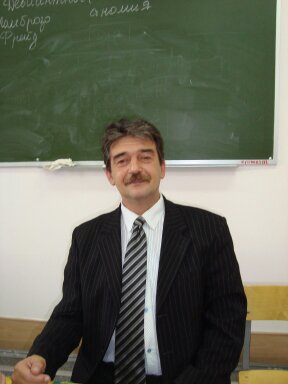 